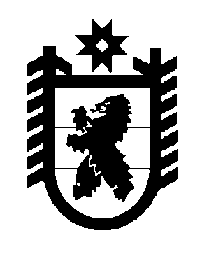 Российская Федерация Республика Карелия    ПРАВИТЕЛЬСТВО РЕСПУБЛИКИ КАРЕЛИЯПОСТАНОВЛЕНИЕот  27 февраля 2018 года № 82-Пг. Петрозаводск О разграничении имущества, находящегося в муниципальной собственности муниципального  образования 
«Лахденпохский муниципальный район»В соответствии с Законом Республики Карелия от 3 июля 2008 года 
№ 1212-ЗРК «О реализации части 111 статьи 154 Федерального закона 
от 22 августа 2004 года № 122-ФЗ «О внесении изменений в законодательные акты Российской Федерации и признании утратившими силу некоторых законодательных актов Российской Федерации в связи с принятием федеральных законов  «О внесении изменений и дополнений в Федеральный закон «Об общих принципах организации законодательных (представительных) и исполнительных органов государственной власти субъектов Российской Федерации» и 
«Об общих принципах организации местного самоуправления в Российской Федерации» Правительство Республики Карелия п о с т а н о в л я е т:1. Утвердить перечень имущества, находящегося в муниципальной собственности муниципального образования «Лахденпохский муниципальный район», передаваемого в муниципальную собственность Лахденпохского городского поселения, согласно приложению.2. Право собственности на передаваемое имущество возникает у Лахденпохского городского поселения со дня вступления в силу настоящего постановления.            Глава Республики Карелия 				                 	А.О. ПарфенчиковПереченьимущества, находящегося в муниципальной собственности муниципального образования «Лахденпохский муниципальный район», передаваемого в муниципальную собственность   Лахденпохского городского поселения______________________Приложение  к постановлению Правительства Республики Карелия                от  27 февраля 2018 года № 82-П№ п/пНаименованиеимуществаАдрес местонахожденияимуществаИндивидуализирующиехарактеристики имущества1.Нежилое помещениег. Лахденпохья, ул. Фанерная, д. 13нежилое помещение в подвале, площадь 70,8 кв. м2.Нежилое помещениег. Лахденпохья, ул. Фанерная, д. 13нежилое помещение в подвале, площадь 56,7 кв. м3.Квартира № 1г. Лахденпохья, ул. Фанерная, д. 13жилое помещение в подвале, площадь 12,49 кв. м4.Нежилое помещениег. Лахденпохья, ул. Советская, д. 8нежилое помещение в подвале, площадь 42,3 кв. м